BiGK.271.1.10.2019                                                                           Załącznik nr 1 do SIWZOpis przedmiotu zamówienia – Wykaz dróg, ulic i chodników Zimowe utrzymanie dróg , ulic i chodników na terenie Miasta i Gminy Lidzbark  
w sezonie zimowym 2019/2020, 2020/2021 i 2021/2022Zadanie I – Rejon IZadanie II – Rejon IIZadanie III  - Rejon III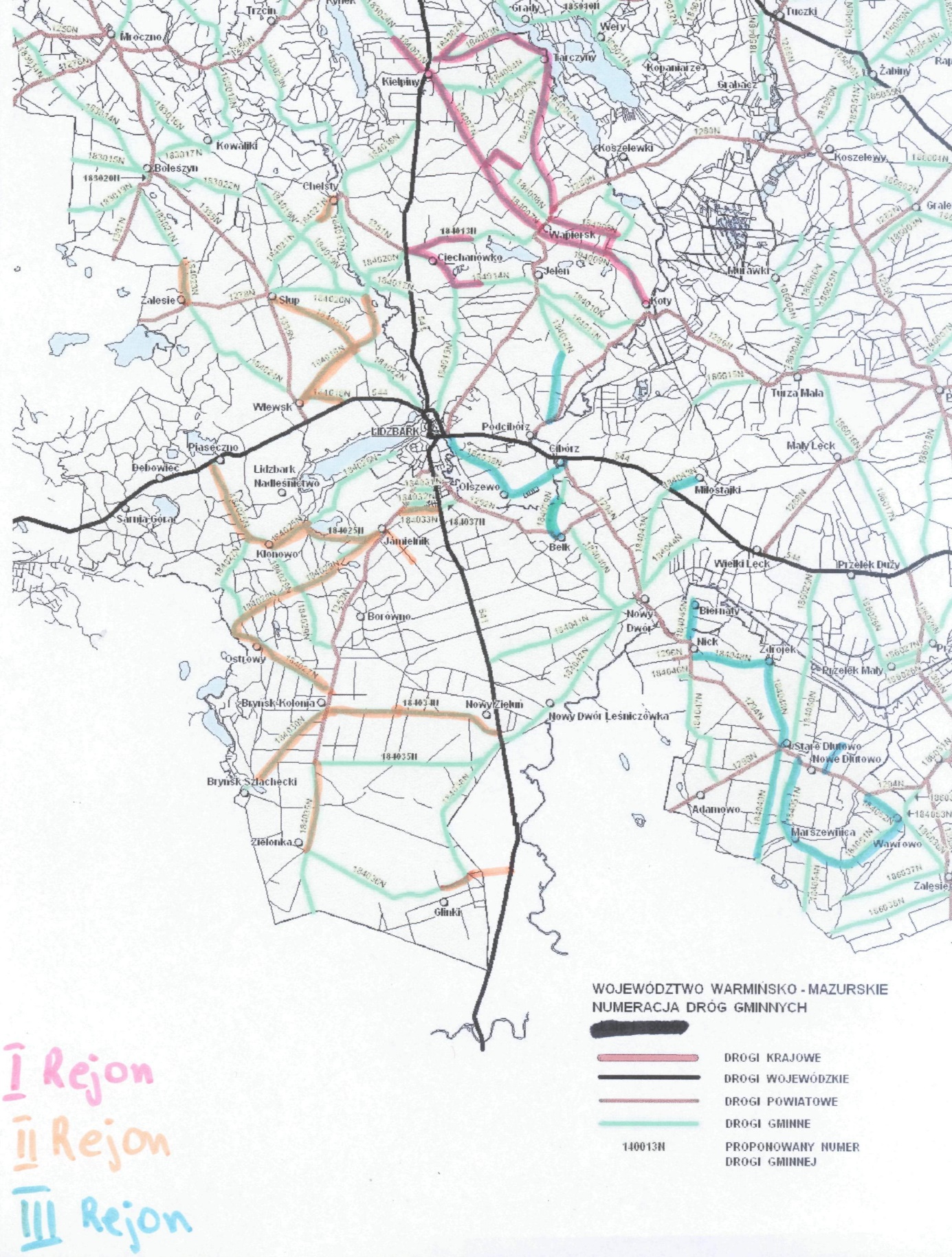 Zadanie IV    - Rejon IV                       SypanieKiełpiny –Tarczyny 2 kmStare Dłutowo ulice 1,2 kmStare Dłutowo w kierunku Straszew – 2,6 km Wawrowo do drogi powiatowej  0,5 kmPiaseczno – Klonowo – 3 km Słup wieś – 1,0 km Nick – Zdrojek – Stare Dłutowo 4,5 kmChełsty – 0,8 kmWąpiersk – Kiełpiny – 5km, Kiełpiny-Rynek 1,2 kmWawrowo-Marszewnica 1,2 km Wlewsk 3 kmDo sypania 26,00 km dróg na terenie gminyZadanie V    - Rejon V                       Nazwa drogi Długość  [km]Kiełpiny – Rynek 1,0Kiełpiny – Tarczyny- Wąpiersk8,0Kiełpiny -Wąpiersk 5,0Kiełpiny - Grądy1,2Wąpiersk - Pajewo1,5Wąpiersk droga równoległa do drogi Wąpiersk- Koty2,5Wąpiersk do jeziora0,5Wąpiersk – Koty do drogi powiatowej 4,0Ciechanówko – Wąpiersk – Jeleń 2,025,7Nazwa drogi Długość [km]Wlewsk – Słup Wybudowania – Kurojady 4,4Wlewsk (OTL)1,2Chełsty (osiedle)1,0Zalesie – Boleszyn (do granicy gminy)0,8Piaseczno-Kolnowo-Jamielnik7,5Jamielnik  Wybudowanie 1,0Jamielnik – ul. Graniczna 0,8Jamielnik – Czarny Bryńsk6,0Bryńsk-Ostrowy3,5Bryńsk- Bryńsk Szlachecki3,0Bryńsk – Zielonka 1,0Glinki- do drogi woj1,0Bryńsk – Nowy Zieluń 4,0Wieś Słup 1,0Wieś Klonowo 0,5Wieś Chełsty 0,8Nowy Zieluń przy krzyżu 1,0Wlewsk przy lotnisku 1,039,5Nazwa drogiDługość [km]Cibórz – Olszewo -Lidzbark4,0Bełk - Cibórz2,0Nick - Biernaty1,0Nick – Zdrojek – Dłutowo Stare4,5Nowe Dłutowo- Przełęk 1,8Stare Dłutowo-  Marszewnica - Wawrowo5,2Wawrowo – Jabłonowo do drogi pow.0,5Stare Dłutowo wieś1,2Stare Dłutowo – Straszewy 2,6Podcibórz – Jeleń 1,5Od drogi woj. do Miłostajek1,0Wieś Nowy Dwór 1,026,3ld.Nazwa ulicyDługość mbSzerokość mbPowierzchnia mUwagi 123456l. DROGI I ULICE W MIEŚCIE LIDZBARKl. DROGI I ULICE W MIEŚCIE LIDZBARKl. DROGI I ULICE W MIEŚCIE LIDZBARKl. DROGI I ULICE W MIEŚCIE LIDZBARKl. DROGI I ULICE W MIEŚCIE LIDZBARKa)  I Kolejność odśnieżaniaa)  I Kolejność odśnieżaniaa)  I Kolejność odśnieżaniaa)  I Kolejność odśnieżaniaa)  I Kolejność odśnieżania1Brzozowa9704,543652Dworcowa200714003Klonowa530631804Kopernika11055505Ogrodowa1505,58256Okopowa5463247Polna 460627608Podgórna505,52759Sądowa1605,5880 10Słomiany Rynek113779111Strażacka1005,555012Wiśniowa1606960  13Zamkowa175587514Przemysłowa1707119015Poświętna35072450  16Targowa2807,5210017Tartaczna3406,5221018Lipowa9004,5405019Nowa4107287020Krótka405.522021Plac Hallera2506150022Kościelna505,5275 23Stare Miasto6806408024Garbuzy39062340  25Wodna130565026Jeleńska900 5450027Myśliwska4302,51075 28Parking przy ul. Działdowskiej302575029Parking przy Urzędzie Miasta i Gminy7019133030Parking przy ul. Nowej--85031 Chopina 3006180032Sosza Lubawska 140684033Piaski 70064200Razem9792-56560b)  II Kolejność odśnieżaniab)  II Kolejność odśnieżaniab)  II Kolejność odśnieżaniab)  II Kolejność odśnieżaniab)  II Kolejność odśnieżania1Akacjowa2804,512602Broniewskiego260615603Cicha200612004Chmielna2445,21268,805Dąbrowskiej19059506Garbuzy390623407Górka200510008Grabowa1305,57159Jarzębinowa150575010Klonowa II i III2083624111Kwiatowa3504,551592,512Leśna190476013Mickiewicza905,549514Młyńska2766165615Myśliwska4302,5107516Orzeszkowej3506210017Podzamcze3007210018Polna5605280019Południowa2596155420Poprzeczna17558752122Słoneczna3156189022Sosnowa1876112223Świerkowa3506210024Topolowa2305115025Tuwima2105,1107126Wiejska1005500RAZEM662434508,3c) III Kolejność odśnieżania1Bukowa740429602Dębowa12645043Garbarska22048804Graniczna1973.5689,55Jaworowa372311166Jesionowa31839547Kołłątaja410416408Konarskiego13645449Kraziewicza150460010Leśniczówka70428011Podleśna230492012Rejtana2504100013Reymonta3504140014Staszica100440015Wierzbowa2674106816Batorego 8804352017Jagiellończyka 60042400RAZEMRAZEM541620875,5ŁĄCZNIEŁĄCZNIE21832111943,8Chodnik przy ulicyDługość [m2]Plac Hallera452Kościelna230Krótka140Słomiany Rynek300Ogrodowa600Dworcowa385Strażacka313Nowa1392Mickiewicza207Zamkowa218Sądowa 8075044